Голос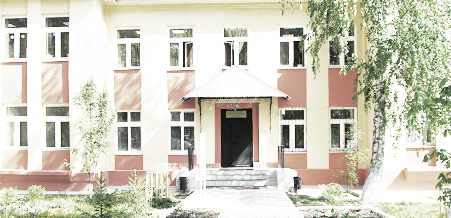 ДУБРАВЫПЕЧАТНОЕ СРЕДСТВО ИНФОРМАЦИИ АДМИНИСТРАЦИИ ГОРОДСКОГО ПОСЕЛЕНИЯ ПЕТРА ДУБРАВА муниципального района Волжский Самарской области   Пятница  15  октября  2021 года                                                                         № 28 (214)                           ОФИЦИАЛЬНОЕ ОПУБЛИКОВАНИЕМежрайонная ИФНС России №16 по Самарской области информирует:Межрайонная ИФНС России № 16 по Самарской области сообщает, что началась массовая рассылка сводных налоговых уведомлений на уплату имущественных налогов физических лиц за 2020 год. Налоговое уведомление может быть направлено по почте заказным письмом или передано в электронной форме через личный кабинет налогоплательщика. Налогоплательщик (его законный или уполномоченный представитель) также вправе получить налоговое уведомление на бумажном носителе под расписку в любом налоговом органе либо через многофункциональный центр предоставления государственных и муниципальных услуг на основании заявления о выдаче налогового уведомления (форма заявления утверждена приказом ФНС России от 11.11.2019 № ММВ-7-21/560@).Налоговое уведомление за налоговый период 2020 года должно быть исполнено (налоги в нём оплачены) не позднее 1 декабря 2021 года.Обращаем внимание, что налоговые уведомления не направляются по почте на бумажном носителе в следующих случаях: 1) наличие налоговой льготы, налогового вычета, иных установленных законодательством оснований, полностью освобождающих владельца объекта налогообложения от уплаты налога; 2) если общая сумма налогов, отражаемых в налоговом уведомлении, составляет менее 100 рублей, за исключением случая направления налогового уведомления в календарном году, по истечении которого утрачивается возможность направления налоговым органом налогового уведомления; 3) налогоплательщик является пользователем интернет-сервиса ФНС России – личный кабинет налогоплательщика и при этом не направил в налоговый орган уведомление о необходимости получения налоговых документов на бумажном носителе.В иных случаях при неполучении до 1 ноября налогового уведомления за период владения налогооблагаемыми недвижимостью или транспортным средством, налогоплательщику целесообразно обратиться в налоговую инспекцию либо направить информацию через «Личный кабинет налогоплательщика» или с использованием интернет-сервиса ФНС России «Обратиться в ФНС России».Владельцы недвижимости или транспортных средств, которые никогда не получали налоговые уведомления за истекший налоговый период и не заявляли налоговые льготы в отношении налогооблагаемого имущества, обязаны сообщать о наличии у них данных объектов в любой налоговый орган (форма сообщения утверждена приказом ФНС России от 26.11.2014 № ММВ-7-11/598@). С информацией о налоговых ставках и льготах можно ознакомиться в рубрике «Справочная информация о ставках и льготах по имущественным налогам» (https://www.nalog.ru/rn63/service/tax/)Дополнительно сообщаем о размещении на официальном сайте Федеральной налоговой службы промо-страницы (раздела) «Налоговые уведомления 2021 года» (https://www.nalog.ru/rn77/nu2021/). ПРОКУРАТУРА НФОРМИРУЕТПрокуратура Волжского района Самарской области в преддверии 300-летия образования органов прокуратуры Российской Федерации организована благотворительная акция по поддержанию порядка в местах захоронения на территории Волжского района бывших работников прокуратуры как Волжского района, так и работников прокуратуры Самарской области. Так, на городских кладбищах «Южное», близ п. Верхняя Подстепновка Волжского района, захоронена Сбитнева Рэмма Федоровна, ранее занимавшая должность прокурора отдела ГСО прокуратуры Самарской области с 1973 по1999 годы. Учитывая, что Рэмма Федоровна не имела семьи, уход за могилой не осуществлялся, что привело к ее зарастанию и крушению надгробного памятника. Силами работников прокуратуры района могила приведена в порядок, очищена от зарослей и покрашена оградка. Сбитнева Р.Ф.  и другие ушедшие из жизни прокурорские работники, такие как Умнов П.А. занимавший должность прокурора Волжского района с 1971 по 1984 годы, Литвинович В.Н., Мартынович А.А. занимавшие должность старшего помощника и помощника прокурора Волжского района, а также Ляхина А.Н., проработавшая более 30 лет заведующей канцелярией прокуратуры района навсегда останутся в памяти работников прокуратуры Волжского района Самарской области.Ответственная по СМИ                                                                                                 Л.А. СофроноваИНФОРМАЦИЯ«О принятых мерах по результатам проверки исполнения требований законодательства о защите прав предпринимателей»Прокуратурой Волжского района Самарской области проведены проверки исполнения требований законодательства о защите прав предпринимателей в деятельности органов местного самоуправления.В ходе проведенных проверок установлено, что четырнадцать административных регламентов, принятых администрациями сельских поселений Воскресенка, Курумоч, Спиридоновка и Сухая Вязовка, регламентирующих порядок предоставления муниципальных услуг субъектам предпринимательской деятельности, не соответствуют требованиям законодательства об организации предоставления государственных и муниципальных услуг.Так в административных регламентах администрации сельского поселения Курумоч и Сухая Вязовка не указаны все основания, по которым заявитель может обратиться с жалобой на действия должностного лица. Административные регламенты сельского поселения Спиридоновка не были своевременно приведены в соответствие с изменениями законодательства об организации предоставления государственных и муниципальных услуг. В свою очередь административный регламент сельского поселения Воскресенка не был приведен в соответствие с изменениями, внесенными в Земельный кодекс Российской ФедерацииПо итогам проверки на указанные административные регламенты прокуратурой Волжского района принесены протесты, которые в настоящее время рассмотрены и удовлетворены.Администрациями сельских поселений подготовлены проекты изменений в административные регламенты, которые направлены для проведения экспертизы в прокуратуру Волжского района.Ответственная по СМИ                                                                                                 Л.А. СофроноваИНФОРМАЦИЯ«О принятых мерах по результатам проверки исполнения законодательства об организации предоставления государственных и муниципальных услуг»Прокуратурой Волжского района Самарской области проведена проверка исполнения требований законодательства об организации предоставления государственных и муниципальных услуг.Установлено, что 26 мая 2021 года в МБУ «МФЦ» муниципального района Волжский Самарской области поступили четыре заявления от гражданина о предварительном согласовании предоставления земельных участков.В нарушение действующего законодательства установлено, что соответствующие решения администрацией муниципального района Волжский Самарской области приняты только 02 августа 2021 года, т.е. по истечению установленного закона 30-ти дневного срока.В связи с тем, что усматривались признаки состава административного правонарушения, предусмотренного частью 1.1 ст. 5.63 КоАП РФ прокуратурой Волжского района 07 сентября 2021 года в отношении должностного лица – исполняющего обязанности главы муниципального района Волжский вынесено постановление о возбуждении дела об административном правонарушении.Постановление о возбуждении дела об административном правонарушении от рассмотрено, виновное лицо привлечено к административной ответственной, ему назначено наказание в виде штрафа в размере 3 000,00 руб.Прокурор района                                                                                                                                                                           старший советник юстиции                                                                                            А.В. ШуваткинИНФОРМАЦИЯ«Волжским районным судом рассмотрено уголовное дело о покушении на незаконный сбыт наркотических средств»Волжским районным судом рассмотрено уголовное дело по обвинению гражданки «З.» в совершении преступления, предусмотренного ч. 3 ст. 30 п. «б» ч. 3 ст. 228.1 УК РФ – покушение на незаконный сбыт наркотических средств, совершенный в исправительном учреждении, в значительном размере. Государственное обвинение по данному уголовному делу поддерживал прокурор Волжского района Александр Шуваткин.Гражданка «З.» обвинялась в том, что она по просьбе лица, отбывавшего наказание в исправительном учреждении на территории Волжского района, согласилась незаконно приобрести и незаконно сбыть ему наркотическое средство – героин.Довести свой умысел гражданка «З.» не смогла, так как наркотическое вещество было обнаружено и изъято сотрудниками исправительного учреждения при её досмотре.Приговором Волжского районного суда от 29 сентября 2021 года гражданка «З.» была признана виновной в инкриминируемом ей преступлении, ей назначено наказание в виде лишения свободы на срок 4 (четыре) года с отбыванием наказания в колонии общего режима.Приговор в настоящее время в законную силу не вступил.Ответственная по СМИ                                                                                    Л.А. СофроноваИНФОРМАЦИЯПрокуратурой Волжского района Самарской области признано законным возбуждение уголовного дела по ч.1 ст. 231 УК РФ по факту незаконного культивирования в крупном размере растений, содержащих наркотические средства.Так, дознанием установлено, что с октября 2020 года, житель с. Рождествено муниципального района Волжский Самарской области, находясь на принадлежащем ему надворном земельном участке, незаконно культивировал 22 куста наркотикосодержащего растения конопля, до момента их изъятия сотрудниками полиции.24 сентября 2021 года по данному факту в отношении данного гражданина дознавателем ОД О МВД России по Волжскому району возбуждено уголовное дело по ч.1 ст. 231 УК РФ.В настоящее время уголовное дело находится в производстве указанного органа дознания, по нему проводятся следственные действия, направленные на установление всех обстоятельств совершенного преступления.Расследование уголовного дела находится на контроле прокуратуры района.Ответственная по СМИ                                                                                                  Л.А. СофроноваАДИМИНИСТРАЦИЯ МУНИЦИПАЛЬНОГО РАЙОНА ВОЛЖСКИЙ САМАРСКОЙ ОБЛАСТИ ИНФОРМИРУЕТАнтиконтрофактная алкогольная продукцияВ связи с многочисленными отравлениями, вызванными употреблением контрафактной алкогольной продукции (67 жителей Оренбургской области, в том числе со смертельным исходом 36 жителей по состоянию на 11.10.2021), Администрация муниципального района Волжский Самарской области обращается к жителям муниципального района Волжский с просьбой воздержаться от приобретения и употребления алкогольной продукции с признаками контрафактности в магазинах, не имеющих лицензии на розничную продажу алкогольной продукции.В случае выявления фактов реализации на территории муниципального района Волжский алкогольной продукции с признаками подделки, без маркировки, в пластиковой таре, в торговых точках без лицензии (в том числе, таких наименований, как: водка «Волк», «Родники Сибири», «Снежная Королева», ХортицаПлатинум, коньяк «Афродита» и другие), данную информацию необходимо направлять в ГУ МВД России по Самарской области, Управление Роспотребнадзора по Самарской области, министерство промышленности и торговли Самарской области. Проверить легальность магазина и продаваемой алкогольной продукции перед еѐ приобретением можно при помощи бесплатного мобильного приложения «АНТИКОНТРАФАКТ АЛКО» (https://fsrar.gov.ru/antikontrafakt_alko).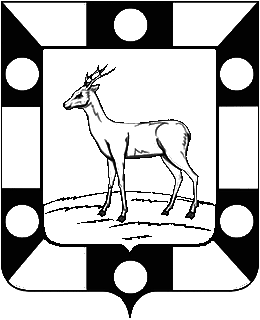 АдминистрацияГОРОДСКОГО ПОСЕЛЕНИЯ ПЕТРА ДУБРАВАМУНИЦИПАЛЬНОГО РАЙОНА ВолжскийСАМАРСКОЙ ОБЛАСТИПОСТАНОВЛЕНИЕот 12 октября 2021 года № 235О предоставлении разрешения на отклонение от предельных параметров разрешенного строительства, реконструкции объектов капитального строительства для земельного участка с кадастровым номером 63:17:0301008:82Рассмотрев заявление Дорогова К.В.о предоставлении разрешения на отклонение от предельных параметров разрешенного строительства, реконструкции объектов капитального строительства, в соответствии со статьей 40 Градостроительного кодекса Российской Федерации, с учетом заключения о результатах публичных слушаний от 16.09.2021 по проекту постановления о предоставлении разрешения на отклонение от предельных параметров разрешенного строительства, реконструкции объектов капитального строительства для земельного участка с кадастровым номером 63:17:0301008:82, опубликованного в газете «Голос Дубравы» от 15.10.2021 № 28(214), руководствуясь Уставом городского поселения Петра Дубрава муниципального района Волжский Самарской области, ПОСТАНОВЛЯЮ:1.  Предоставить разрешение на отклонение от предельных параметров разрешенного строительства, реконструкции объектов капитального строительства в отношении земельного участка с кадастровым номером 63:17:0301008:82, расположенного по адресу: Самарская область, муниципальный район Волжский, городское поселение Петра Дубрава, поселок Дубовый Гай, участок №7 (далее – земельный участок).2.  Разрешить отклонение от предельных параметров разрешенного строительства, реконструкции объектов капитального строительства для земельного участка с установлением следующих значений предельных параметров:-  минимальный отступ от границ земельного участка до отдельно стоящих зданий: 0м.3.  При определении предельных параметров разрешенного строительства, реконструкции объектов капитального строительства, не указанных в пункте 2 настоящего постановления, применять значения, установленные действующим градостроительным регламентом территориальной зоны «Ж1 Зона застройки индивидуальными жилыми домами».4.  Опубликовать настоящее постановление в газете «Голос Дубравы» и разместить на официальном сайте городского поселения Петра Дубрава в сети Интернет.5.  Настоящее постановление вступает в силу со дня его официального опубликования.Глава городского поселения Петра Дубравамуниципального района ВолжскийСамарской области						                         В.А. КрашенинниковАдминистрацияГОРОДСКОГО ПОСЕЛЕНИЯ ПЕТРА ДУБРАВАМУНИЦИПАЛЬНОГО РАЙОНА ВолжскийСАМАРСКОЙ ОБЛАСТИПОСТАНОВЛЕНИЕот 12 октября 2021 года № 236О предоставлении разрешения на отклонение от предельных параметров разрешенного строительства, реконструкции объектов капитального строительства для земельного участка с кадастровым номером 63:17:0302001:373Рассмотрев заявление Смирновой Е.С.о предоставлении разрешения на отклонение от предельных параметров разрешенного строительства, реконструкции объектов капитального строительства, в соответствии со статьей 40 Градостроительного кодекса Российской Федерации, с учетом заключения о результатах публичных слушаний от 16.09.2021 по проекту постановления о предоставлении разрешения на отклонение от предельных параметров разрешенного строительства, реконструкции объектов капитального строительства для земельного участка с кадастровым номером63:17:0302001:373, опубликованного в газете «Голос Дубравы» от 15.10.2021 № 28(214), руководствуясь Уставом городского поселения Петра Дубрава муниципального района Волжский Самарской области, ПОСТАНОВЛЯЮ:1.  Предоставить разрешение на отклонение от предельных параметров разрешенного строительства, реконструкции объектов капитального строительства в отношении земельного участка с кадастровым номером 63:17:0302001:373, расположенного по адресу: Самарская область, муниципальный район Волжский, городское поселение Петра Дубрава, поселок городского типа Петра Дубрава, улица 60лет Октября, участок 93 (далее – земельный участок).2.  Разрешить отклонение от предельных параметров разрешенного строительства, реконструкции объектов капитального строительства для земельного участка с установлением следующих значений предельных параметров:-  минимальный отступ от границ земельного участка до отдельно стоящих зданий: 0,33м.3.  При определении предельных параметров разрешенного строительства, реконструкции объектов капитального строительства, не указанных в пункте 2 настоящего постановления, применять значения, установленные действующим градостроительным регламентом территориальной зоны «Ж1 Зона застройки индивидуальными жилыми домами».4.  Опубликовать настоящее постановление в газете «Голос Дубравы» и разместить на официальном сайте городского поселения Петра Дубрава в сети Интернет.5.  Настоящее постановление вступает в силу со дня его официального опубликования.Глава городского поселения Петра Дубравамуниципального района ВолжскийСамарской области						                        В.А. КрашенинниковАдминистрацияГОРОДСКОГО ПОСЕЛЕНИЯ ПЕТРА ДУБРАВАМУНИЦИПАЛЬНОГО РАЙОНА ВолжскийСАМАРСКОЙ ОБЛАСТИПОСТАНОВЛЕНИЕот 12 октября 2021 года № 237О предоставлении разрешения на условно разрешенный вид использования земельного участка с кадастровым номером63:17:0302012:739Рассмотрев заявление Нуртдыновой С.М.о предоставлении разрешения на условно разрешенный вид использования земельного участка, в соответствии со статьей 39 Градостроительного кодекса Российской Федерации, с учетом заключения о результатах публичных слушаний от 16.09.2021 по проекту постановления о предоставлении разрешения на условно разрешенный вид использования земельного участка, опубликованного в газете «Голос Дубравы» от 15.10.2021 №28(214), руководствуясь Уставом городского поселения Петра Дубрава муниципального района Волжский Самарской области, Администрация городского поселения Петра Дубрава муниципального района Волжский Самарской области ПОСТАНОВЛЯЕТ:1.  Предоставить разрешение на условно разрешенный вид использования земельного участка «Личное подсобное хозяйство» в отношении земельного участка с кадастровым номером 63:17:0302012:739,расположенного в границах территориальной зоны Ж7 «Зона садоводства и дачного хозяйства», по адресу: Самарская обл., Волжский район, с. Петра-Дубрава, СДТ "Дубрава", участок № 550.2.  Опубликовать настоящее постановление в газете «Голос Дубравы» и разместить на официальном сайте Администрации городского поселения Петра Дубрава муниципального района Волжский Самарской области в информационно-коммуникационной сети «Интернет».3.  Настоящее постановление вступает в силу со дня его официального опубликования.Глава городского поселенияПетра Дубрава муниципального района ВолжскийСамарской области                                                                                 В.А. КрашенинниковЗАКЛЮЧЕНИЕо результатах публичных слушаний в городском поселении Петра Дубравамуниципального района Волжский Самарской областипо проекту решения о предоставлении разрешения на условно разрешенный вид использования земельного участка1. Дата оформления заключения о результатах общественных обсуждений или публичных слушаний – 16.09.2021г. 2. Наименование проектов, рассмотренных на публичных слушаниях городского поселения Петра Дубрава муниципального района Волжский Самарской области (далее – проекты):- «О предоставлении разрешения на условно разрешенный вид использования земельного участка с кадастровым номером 63:17:0302012:739»;- «О предоставлении разрешения на условно разрешенный вид использования земельного участка с кадастровым номером 63:17:0302012:851»;- «О предоставлении разрешения на условно разрешенный вид использования земельного участка с кадастровым номером 63:17:0302012:348»;Основание проведения публичных слушаний - Постановление Администрации городского поселения Петра Дубрава от «20» августа 2021 года № 185 «О проведении публичных слушаний по проектам постановлений о предоставлении разрешения на условно разрешенный вид использования земельного участка», опубликованное в газете «Голос Дубравы» № 22 (208) от  «23» августа 2021 года. Дата проведения общественных обсуждений или публичных слушаний – с 23 августа 2021 года по 16 сентября 2021 года.3. Реквизиты протокола общественных обсуждений или публичных слушаний, на основании которого подготовлено заключение о результатах общественных обсуждений или публичных слушаний – № б/н от09.09.2021г.4. В публичных слушаниях приняли участие 3(три) человека.5. Предложения и замечания по проектам постановлений внес в протокол публичных слушаний Бибаев В.Ф.6. Обобщенные сведения, полученные при учете замечаний и предложений, выраженных участниками публичных слушаний и постоянно проживающими на территории, в пределах которой проводятся публичные слушания, и иными заинтересованными лицами по вопросам, вынесенным на публичные слушания:Глава городского поселения Петра Дубрава                                                                              муниципального района Волжский                                                                                                         Самарской области                                                                                                   В.А.КрашенинниковАдминистрацияГОРОДСКОГО ПОСЕЛЕНИЯ ПЕТРА ДУБРАВАМУНИЦИПАЛЬНОГО РАЙОНА ВолжскийСАМАРСКОЙ ОБЛАСТИПОСТАНОВЛЕНИЕот 12 октября 2021 года № 238О предоставлении разрешения на условно разрешенный вид использования земельного участка с кадастровым номером63:17:0302012:851Рассмотрев заявление Савинова И.С. о предоставлении разрешения на условно разрешенный вид использования земельного участка, в соответствии со статьей 39 Градостроительного кодекса Российской Федерации, с учетом заключения о результатах публичных слушаний от 16.09.2021 по проекту постановления о предоставлении разрешения на условно разрешенный вид использования земельного участка, опубликованного в газете «Голос Дубравы» от 15.10.2021 № 28(214), руководствуясь Уставом городского поселения Петра Дубрава муниципального района Волжский Самарской области, Администрация городского поселения Петра Дубрава муниципального района Волжский Самарской области ПОСТАНОВЛЯЕТ:1.  Предоставить разрешение на условно разрешенный вид использования земельного участка «Личное подсобное хозяйство» в отношении земельного участка с кадастровым номером 63:17:0302012:851,расположенного в границах территориальной зоны Ж7 «Зона садоводства и дачного хозяйства», по адресу: Самарская обл., Волжский район, с. Петра-Дубрава, СДТ "Дубрава", участок № 295.2.  Опубликовать настоящее постановление в газете «Голос Дубравы» и разместить на официальном сайте Администрации городского поселения Петра Дубрава муниципального района Волжский Самарской области в информационно-коммуникационной сети «Интернет».3.  Настоящее постановление вступает в силу со дня его официального опубликования.АдминистрацияГОРОДСКОГО ПОСЕЛЕНИЯ ПЕТРА ДУБРАВАМУНИЦИПАЛЬНОГО РАЙОНА ВолжскийСАМАРСКОЙ ОБЛАСТИПОСТАНОВЛЕНИЕот 12 октября 2021 года № 239О предоставлении разрешения на условно разрешенный вид использования земельного участка с кадастровым номером63:17:0302012:348Рассмотрев заявление Чалоян Б.А.о предоставлении разрешения на условно разрешенный вид использования земельного участка, в соответствии со статьей 39 Градостроительного кодекса Российской Федерации, с учетом заключения о результатах публичных слушаний от 16.09.2021 по проекту постановления о предоставлении разрешения на условно разрешенный вид использования земельного участка, опубликованного в газете «Голос Дубравы» от 15.10.2021 № 28 (214), руководствуясь Уставом городского поселения Петра Дубрава муниципального района Волжский Самарской области, Администрация городского поселения Петра Дубрава муниципального района Волжский Самарской области ПОСТАНОВЛЯЕТ:1.  Предоставить разрешение на условно разрешенный вид использования земельного участка «Личное подсобное хозяйство» в отношении земельного участка с кадастровым номером 63:17:0302012:348, расположенного в границах территориальной зоны Ж7 «Зона садоводства и дачного хозяйства», по адресу: Самарская обл., Волжский район, с. Петра-Дубрава, СДТ "Дубрава", участок № 601.2.  Опубликовать настоящее постановление в газете «Голос Дубравы» и разместить на официальном сайте Администрации городского поселения Петра Дубрава муниципального района Волжский Самарской области в информационно-коммуникационной сети «Интернет».3.  Настоящее постановление вступает в силу со дня его официального опубликования.ЗАКЛЮЧЕНИЕо результатах публичных слушаний в городском поселении Петра Дубравамуниципального района Волжский Самарской области1. Дата оформления заключения о результатах общественных обсуждений или публичных слушаний – 16.09.2021г.2. Наименование проекта, рассмотренного на публичных слушаниях муниципального района Волжский Самарской области (далее – проекты):- «О предоставлении разрешения на отклонение от предельных параметров разрешенного строительства, реконструкции объектов капитального строительства для земельного участка с кадастровым номером 63:17:0301008:82»;- «О предоставлении разрешения на отклонение от предельных параметров разрешенного строительства, реконструкции объектов капитального строительства для земельного участка с кадастровым номером 63:17:0302001: 373».Основание проведения публичных слушаний - Постановление Администрации городское поселения Петра Дубрава муниципального района Волжский Самарской области от «20» августа 2021 года № 184 «О предоставлении разрешения на отклонение от предельных параметров разрешенного строительства, реконструкции объектов капитального строительства для земельных участков», опубликованное в газете «Голос Дубравы» от 23 августа 2021г. № 22(208). Дата проведения публичных слушаний – с 23августа 2021 года по 16 сентября 2021 года.3. Реквизиты протокола общественных обсуждений или публичных слушаний, на основании которого подготовлено заключение о результатах общественных обсуждений или публичных слушаний – № б/н от09.09.2021г.4.В публичных слушаниях приняли участие 3(три) человека.5. Предложения и замечания по проектам постановлений «О предоставлении разрешения на отклонение от предельных параметров разрешенного строительства, реконструкции объектов капитального строительства для земельных участков» - внес в протокол публичных слушаний Бибаев В.Ф.6. Обобщенные сведения, полученные при учете замечаний и предложений, выраженных участниками публичных слушаний и постоянно проживающими на территории, в пределах которой проводятся публичные слушания, и иными заинтересованными лицами по вопросам, вынесенным на публичные слушания:Глава городского поселения Петра Дубрава                                                                                 муниципального района Волжский                                                                                                      Самарской области                                                                                                 В.А. Крашенинников		№Содержание внесенных предложений и замечанийСодержание внесенных предложений и замечанийРекомендации организатора о целесообразности или нецелесообразности учета замечаний и предложений, поступивших на общественных обсуждений или публичных слушанияхРекомендации организатора о целесообразности или нецелесообразности учета замечаний и предложений, поступивших на общественных обсуждений или публичных слушанияхВыводыПредложения, поступившие от участников общественных обсуждений или публичных слушаний и постоянно проживающими на территории, в пределах которой проводятся публичные слушанияПредложения, поступившие от участников общественных обсуждений или публичных слушаний и постоянно проживающими на территории, в пределах которой проводятся публичные слушанияПредложения, поступившие от участников общественных обсуждений или публичных слушаний и постоянно проживающими на территории, в пределах которой проводятся публичные слушанияПредложения, поступившие от участников общественных обсуждений или публичных слушаний и постоянно проживающими на территории, в пределах которой проводятся публичные слушанияПредложения, поступившие от участников общественных обсуждений или публичных слушаний и постоянно проживающими на территории, в пределах которой проводятся публичные слушанияПредложения, поступившие от участников общественных обсуждений или публичных слушаний и постоянно проживающими на территории, в пределах которой проводятся публичные слушания1Предлагается принять проект постановления в редакции, вынесенной на публичные слушанияПредлагается принять проект постановления в редакции, вынесенной на публичные слушанияРекомендуется учесть мнение внесенное в рамках публичных слушаний.Рекомендуется учесть мнение внесенное в рамках публичных слушаний.Принять проект постановления «О предоставлении разрешения на условно разрешенный вид использования земельного участка» представленный на публичные слушания.2Предлагается принять проект постановления в редакции, вынесенной на публичные слушанияПредлагается принять проект постановления в редакции, вынесенной на публичные слушанияРекомендуется учесть мнение внесенное в рамках публичных слушаний.Рекомендуется учесть мнение внесенное в рамках публичных слушаний.Принять проект постановления «О предоставлении разрешения на условно разрешенный вид использования земельного участка» представленный на публичные слушания.3Предлагается принять проект постановления в редакции, вынесенной на публичные слушанияПредлагается принять проект постановления в редакции, вынесенной на публичные слушанияРекомендуется учесть мнение внесенное в рамках публичных слушаний.Рекомендуется учесть мнение внесенное в рамках публичных слушаний.Принять проект постановления «О предоставлении разрешения на условно разрешенный вид использования земельного участка» представленный на публичные слушания.Предложения, поступившие от иных участников общественных обсуждений или публичных слушанийПредложения, поступившие от иных участников общественных обсуждений или публичных слушанийПредложения, поступившие от иных участников общественных обсуждений или публичных слушанийПредложения, поступившие от иных участников общественных обсуждений или публичных слушанийПредложения, поступившие от иных участников общественных обсуждений или публичных слушанийПредложения, поступившие от иных участников общественных обсуждений или публичных слушаний11---Глава городского поселения Петра Дубрава муниципального района ВолжскийСамарской областиВ.А.КрашенинниковГлава городского поселения Петра Дубрава муниципального района ВолжскийСамарской областиВ.А.Крашенинников№Содержание внесенных предложений и замечанийСодержание внесенных предложений и замечанийРекомендации организатора о целесообразности или нецелесообразности учета замечаний и предложений, поступивших публичных слушанияхРекомендации организатора о целесообразности или нецелесообразности учета замечаний и предложений, поступивших публичных слушанияхВыводыПредложения, поступившие от участников публичных слушаний и постоянно проживающими на территории, в пределах которой проводятся публичные слушанияПредложения, поступившие от участников публичных слушаний и постоянно проживающими на территории, в пределах которой проводятся публичные слушанияПредложения, поступившие от участников публичных слушаний и постоянно проживающими на территории, в пределах которой проводятся публичные слушанияПредложения, поступившие от участников публичных слушаний и постоянно проживающими на территории, в пределах которой проводятся публичные слушанияПредложения, поступившие от участников публичных слушаний и постоянно проживающими на территории, в пределах которой проводятся публичные слушанияПредложения, поступившие от участников публичных слушаний и постоянно проживающими на территории, в пределах которой проводятся публичные слушания1Предлагается принять проект постановления в редакции, вынесенной на публичные слушанияПредлагается принять проект постановления в редакции, вынесенной на публичные слушанияРекомендуется учесть мнение, внесенное в рамках публичных слушаний.Рекомендуется учесть мнение, внесенное в рамках публичных слушаний.Принять проекты постановлений «О предоставлении разрешения на отклонение от предельных параметров разрешенного строительства, реконструкции объектов капитального строительства для земельного участка» в редакции, вынесенной на публичные слушания.2Предлагается принять проект постановления в редакции, вынесенной на публичные слушанияПредлагается принять проект постановления в редакции, вынесенной на публичные слушанияРекомендуется учесть мнение, внесенное в рамках публичных слушаний.Рекомендуется учесть мнение, внесенное в рамках публичных слушаний.Принять проекты постановлений «О предоставлении разрешения на отклонение от предельных параметров разрешенного строительства, реконструкции объектов капитального строительства для земельного участка» в редакции, вынесенной на публичные слушания.3Предлагается принять проект постановления в редакции, вынесенной на публичные слушанияПредлагается принять проект постановления в редакции, вынесенной на публичные слушанияРекомендуется учесть мнение, внесенное в рамках публичных слушаний.Рекомендуется учесть мнение, внесенное в рамках публичных слушаний.Принять проекты постановлений «О предоставлении разрешения на отклонение от предельных параметров разрешенного строительства, реконструкции объектов капитального строительства для земельного участка» в редакции, вынесенной на публичные слушания.Предложения, поступившие от иных участников общественных обсуждений или публичных слушанийПредложения, поступившие от иных участников общественных обсуждений или публичных слушанийПредложения, поступившие от иных участников общественных обсуждений или публичных слушанийПредложения, поступившие от иных участников общественных обсуждений или публичных слушанийПредложения, поступившие от иных участников общественных обсуждений или публичных слушанийПредложения, поступившие от иных участников общественных обсуждений или публичных слушаний11---Соучредители: Администрация городского поселения Петра Дубрава муниципального района Волжский Самарской области и Собрание представителей городского поселения Петра Дубрава муниципального района Волжский Самарской области.Издатель - Администрация городского поселения Петра Дубрава муниципального района Волжский Самарской области.Главный редактор  - Зольникова С.В.Заместитель гл. редактора - Богомолова Т.А.Ответственный секретарь  - Тугунова Л.А.Тираж – 250 экземпляров.АДРЕС:  443546, Самарская обл., Волжский р-н, пос. Петра-Дубрава, ул. Климова, дом 7,Тел. 226-25-12, 226-16-15, e-mail: glavap-d@mail.ru